АДМИНИСТРАЦИЯ ДНЕПРОВСКОГО СЕЛЬСКОГО ПОСЕЛЕНИЯНОВОДУГИНСКОГО РАЙОНА СМОЛЕНСКОЙ ОБЛАСТИП О С Т А Н О В Л Е Н И Еот  «27» февраля 2024 года                                                                                     №7В целях реализации Федерального закона от 24.11. 1995 года № 181-ФЗ «О социальной защите инвалидов в Российской Федерации», Постановления Правительства Российской Федерации от 17 июня 2015 года № 599 «О порядке и сроках разработки федеральными органами исполнительной власти, органами исполнительной власти субъектов Российской Федерации, органами местного самоуправления мероприятий по повышению значений показателей доступности для инвалидов объектов и услуг в установленных сферах деятельности», на основании Устава Днепровского сельского поселения Новодугинского района Смоленской области, Администрация Днепровского сельского поселения Новодугинского района Смоленской областиПОСТАНОВЛЯЕТ:1. Утвердить прилагаемый План мероприятий («дорожную карту») по повышению значений показателей доступности для инвалидов объектов и предоставляемых на них услуг, на территории Днепровского сельского поселения Новодугинского района Смоленской области на 2024 – 2026 годы (далее – «дорожная карта»).2.Опубликовать настоящее постановление в соответствии с Уставом Днепровского сельского поселения Новодугинского района Смоленской области и разместить в информационно-телекоммуникационной сети «Интернет» на официальном сайте Администрации муниципального образования «Новодугинский район» в разделе «Днепровское сельское поселение». 3. Контроль за исполнением постановления оставляю за собой.Глава муниципального образования Днепровское сельское поселениеНоводугинского районаСмоленской области                                                                          А.И.ХлестаковаПЛАН мероприятий по повышению значений показателей доступности для инвалидов объектов и предоставляемых на них услуг, на территории Днепровского сельского поселения Новодугинского района Смоленской области на 2024 – 2026 годы1. Общее описание «дорожной карты»Утверждение и реализация Плана мероприятий (далее – «дорожная карта») предусмотрены статьей 26 Федерального закона от 1 декабря 2014 года № 419-ФЗ «О внесении изменений в отдельные законодательные акты Российской Федерации по вопросам социальной защиты инвалидов в связи с ратификацией Конвенции о правах инвалидов».Принятие данной «дорожной карты» обусловлено высокой социальной значимостью вопроса обеспечения беспрепятственного доступа инвалидов и других маломобильных групп населения к объектам социальной, транспортной и инженерной инфраструктур.Реализация «дорожной карты» направлена на повышение возможности инвалидов вести независимый образ жизни, всесторонне участвовать во всех аспектах жизни в соответствии с положениями Конвенции о правах инвалидов.В настоящей «дорожной карте» используются следующие основные понятия:- инвалиды – лица, имеющие нарушение здоровья со стойким расстройством функций организма, обусловленное заболеваниями, последствиями травм или дефектами, приводящее к ограничению жизнедеятельности и вызывающее необходимость их социальной защиты;- другие маломобильные группы населения – лица пожилого возраста, иные лица с ограниченными возможностями самостоятельно передвигаться, ориентироваться, общаться, получать услугу и необходимую информацию, вынужденные в силу устойчивого или временного физического недостатка использовать для своего передвижения необходимые средства, приспособления и собак-проводников, беременные женщины, а также граждане с малолетними детьми, в том числе использующие детские коляски;- социальная, инженерная и транспортная инфраструктуры – комплекс сооружений и коммуникаций транспорта, связи, а также объектов социального и культурно-бытового обслуживания населения, обеспечивающий функционирование и устойчивое развитие поселений и территорий.«Дорожной картой» в соответствии с Правилами разработки федеральными органами исполнительной власти, органами исполнительной власти субъектов Российской Федерации, органами местного самоуправления мероприятий по повышению значений показателей доступности для инвалидов объектов и услуг в установленных сферах деятельности, утвержденными постановлением Правительства Российской Федерации от 17 июня 2015 года №599, определяются:- таблица повышения значений показателей доступности для инвалидов объектов и услуг (на период 2024 – 2026 годов);- перечень мероприятий, реализуемых для достижения запланированных значений показателей доступности для инвалидов объектов и услуг.Целями «дорожной карты» являются:- создание условий доступности для инвалидов объектов и предоставляемых на них услуг, на территории Днепровского сельского поселения Новодугинского района Смоленской области;- проведение паспортизации объектов и услуг, принятие и реализация решений о сроках поэтапного повышения значений показателей их доступности до уровня требований, предусмотренных законодательством Российской Федерации.«Дорожной картой» предусматривается создание правовых и иных необходимых условий для решения основных проблем по обеспечению для инвалидов беспрепятственного доступа к объектам и услугам социальной инфраструктуры сельского поселения, таких как:- наличие 80% объектов с низкой степенью доступности и полностью недоступных для инвалидов;- отсутствие или неполная оснащенность некоторых объектов приспособлениями, средствами и источниками информации в доступной форме, необходимыми для получения инвалидами услуг наравне с другими лицами;-  отсутствие в административных регламентах предоставления муниципальных услуг, а также должностных инструкциях работников положений, определяющих их обязанности и порядок действий  по оказанию инвалидам помощи и содействия в преодолении барьеров, препятствующих получению ими муниципальных услуг наравне с другими лицами.«Дорожной картой» предусматривается проведение мероприятий по поэтапному повышению значений показателей предоставляемых услуг инвалидам с учетом имеющихся у них нарушений функций организма, а также по оказанию помощи в преодолении препятствующих получению услуг барьеров, таких как:- обеспечение доступа инвалидов к объектам и услугам с учетом ограничений их жизнедеятельности, в том числе дублирования необходимой для получения услуги звуковой и зрительной информации, а также надписей, знаков и иной текстовой и графической информации знаками, выполненными рельефно-точечным шрифтом Брайля и на контрастном фоне;- проведение инструктирования или обучения работников, предоставляющих услуги инвалидам, по оказанию инвалидам необходимой помощи в преодолении барьеров, мешающих получению ими услуг наравне с другими гражданами.Реализация мероприятий «дорожной карты» осуществляется исполнителями в соответствии с законодательством Российской Федерации, Смоленской области и нормативными правовыми актами Администрации Днепровского сельского поселения Новодугинского района Смоленской области.Исполнителями мероприятий «дорожной карты» являются:- Администрация Днепровского сельского поселения Новодугинского района Смоленской области.Приложение 1к Плану мероприятий по повышению значений показателей доступностидля инвалидов объектов и предоставляемых на них услуг, на территории Днепровского сельского поселения Новодугинского  района Смоленской области на 2024 – 2026 годы1. Таблица повышения значений показателей доступности для инвалидов объектов и услугПриложение 2к Плану мероприятий по повышению значений показателей доступностидля инвалидов объектов и предоставляемых на них услуг, на территории Днепровского сельского поселения Новодугинского района Смоленской области на 2024 – 2026 годы2. План мероприятий («дорожная карта»)по повышению значений показателей доступности для инвалидов объектов и услуг№п/пНаименование показателя доступности для инвалидов объектов и услугНаименование показателя доступности для инвалидов объектов и услугЕдиница измеренияОжидаемые результаты повышения значений показателей доступностиОжидаемые результаты повышения значений показателей доступностиОжидаемые результаты повышения значений показателей доступностиОжидаемые результаты повышения значений показателей доступностиОжидаемые результаты повышения значений показателей доступностиОжидаемые результаты повышения значений показателей доступностиОжидаемые результаты повышения значений показателей доступностиОжидаемые результаты повышения значений показателей доступностиОжидаемые результаты повышения значений показателей доступностиОжидаемые результаты повышения значений показателей доступностиОрган, ответственный за мониторинг и достижение запланированных значений показателей доступности№п/пНаименование показателя доступности для инвалидов объектов и услугНаименование показателя доступности для инвалидов объектов и услугЕдиница измерения202420252026-------Орган, ответственный за мониторинг и достижение запланированных значений показателей доступности1. Общие показатели доступности для инвалидов объектов и услуг1. Общие показатели доступности для инвалидов объектов и услуг1. Общие показатели доступности для инвалидов объектов и услуг1. Общие показатели доступности для инвалидов объектов и услуг1. Общие показатели доступности для инвалидов объектов и услуг1. Общие показатели доступности для инвалидов объектов и услуг1. Общие показатели доступности для инвалидов объектов и услуг1. Общие показатели доступности для инвалидов объектов и услуг1. Общие показатели доступности для инвалидов объектов и услуг1. Общие показатели доступности для инвалидов объектов и услуг1. Общие показатели доступности для инвалидов объектов и услуг1. Общие показатели доступности для инвалидов объектов и услуг1. Общие показатели доступности для инвалидов объектов и услуг1. Общие показатели доступности для инвалидов объектов и услуг1. Общие показатели доступности для инвалидов объектов и услуг1001001001.1.Удельный вес существующих объектов социальной, инженерной и транспортной инфраструктуры, которые полностью соответствуют требованиям доступности для инвалидов и МГН, %Удельный вес существующих объектов социальной, инженерной и транспортной инфраструктуры, которые полностью соответствуют требованиям доступности для инвалидов и МГН, %%5075100-------Администрация сельского поселения№ п/пНаименование мероприятияОтветственные исполнители, соисполнителиСрок реализацииПланируемые результаты влияния мероприятия на повышение значения показателя доступности для инвалидов объектов и услугНормативный правовой акт (программа), иной документ, которым предусмотрено проведение мероприятия11.1Включение в административные регламенты предоставления муниципальных услуг требований к обеспечению условий доступности для инвалидов объектов и услугАдминистрация Днепровского сельского поселенияПостоянноОбеспечение доступа инвалидов всех категорий к месту предоставления муниципальных услуг.Приведение в соответствие нормативной правовой базыФедеральный закон от 1 декабря 2014 г. №419-ФЗ «О внесении изменений в отдельные законодательные акты Российской Федерации по вопросам социальной защиты инвалидов в связи с ратификацией Конвенции о правах инвалидов»31.2Проведение обследований жилых помещений инвалидов и общего имущества в многоквартирных домах, в которых проживают инвалидыАдминистрация Днепровского сельского поселения Постоянно         (по мере необходимости)Приспособление жилых помещений с учетом потребностей инвалидов и обеспечение условий их доступности для инвалидов41.3Оповещение  в средствах массовой информации, на официальном сайте администрации Днепровского сельского поселения мероприятий по обеспечению доступности объектов социальной инфраструктуры, социокультурных и спортивных мероприятий с участием лиц с ограниченными возможностями здоровьяАдминистрация Днепровского сельского поселения(по мере необходимости)Информирование общественности о необходимости создания условий для безбарьерной среды жизнедеятельности инвалидов51.4Проведение мониторинга доступности объектов социальной инфраструктурыАдминистрация Днепровского сельского поселенияпостоянноОпределение объема работ необходимых для повышения доступности объектов социальной инфраструктуры учреждений культуры для инвалидов и МГНМетодика, позволяющая объективизировать и систематизировать доступность объектов и услуг в сферах жизнедеятельности инвалидов и МГН с возможностью учета региональной специфики, утвержденная приказом Минтруда России от 25.12.2012 г. N 627 (далее - Методика)1.5Информационное освещение вопросовформирования доступнойсреды для инвалидов идругих маломобильныхгрупп населенияАдминистрация Днепровского сельского поселения              постоянноФормирование толерантногоотношения к инвалидам;увеличение числа граждан,знающих основы формированиядоступной среды для инвалидов1.6Обозначение мест дляпарковки транспортныхсредств инвалидов идругих маломобильныхгрупп населения(нанесение дорожнойразметки) на парковочныхАдминистрация Днепровского сельского поселения по мере необходимости Создание условий длябеспрепятственного передвиженияинвалидов и других маломобильныхгрупп населения к объектам жизнедеятельности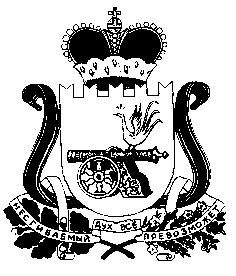 